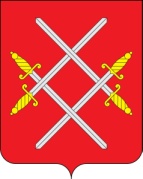 ГЛАВА РУЗСКОГО ГОРОДСКОГО ОКРУГАМОСКОВСКОЙ ОБЛАСТИПОСТАНОВЛЕНИЕот 06.02.2018 № 404О внесении изменений в Положение о предоставлении платных услуг муниципальным автономным учреждением «Центр молодежных программ, развития туризма и информационной политики», утвержденное постановлением администрации Рузского муниципального района от 03.06.2016г. №1491 «Об утверждении положения об оказании платных услуг, предоставляемых муниципальным автономным учреждением «Центр молодежных программ, развития туризма и информационной политики»   (в редакции от 28.02.2017г. №714)В соответствии с Федеральным законом от 06.10.2003г. № 131-ФЗ «Об общих принципах организации местного самоуправления в Российской Федерации», Федеральным законом от 3 ноября 2006г.№ 174-ФЗ «Об автономных учреждениях», руководствуясь Уставом Рузского городского округа,  постановляю:В Положение о предоставлении платных услуг муниципальным автономным учреждением «Центр молодежных программ, развития туризма и информационной политики», (далее – Положение), утвержденное постановлением администрации Рузского муниципального района от 03.06.2016г. №1491 «Об утверждении положения об оказании платных услуг, предоставляемых муниципальным автономным учреждением «Центр молодежных программ, развития туризма и информационной политики» внести следующие изменения:1.1.В тексте Положения слова  «Рузский муниципальный район» в соответствующем падеже заменить словами «Рузский городской округ».Опубликовать настоящее Постановление в газете «Красное знамя» и разместить на официальном сайте Рузского городского округа в сети «Интернет». Контроль за выполнением настоящего постановления возложить на заместителя главы администрации Назарову В.В.Глава городского округа	   		                                    М.В. Тарханов 